О признании утратившими силу отдельных решений Совета депутатов Сылвенского сельского поселения Пермского муниципального района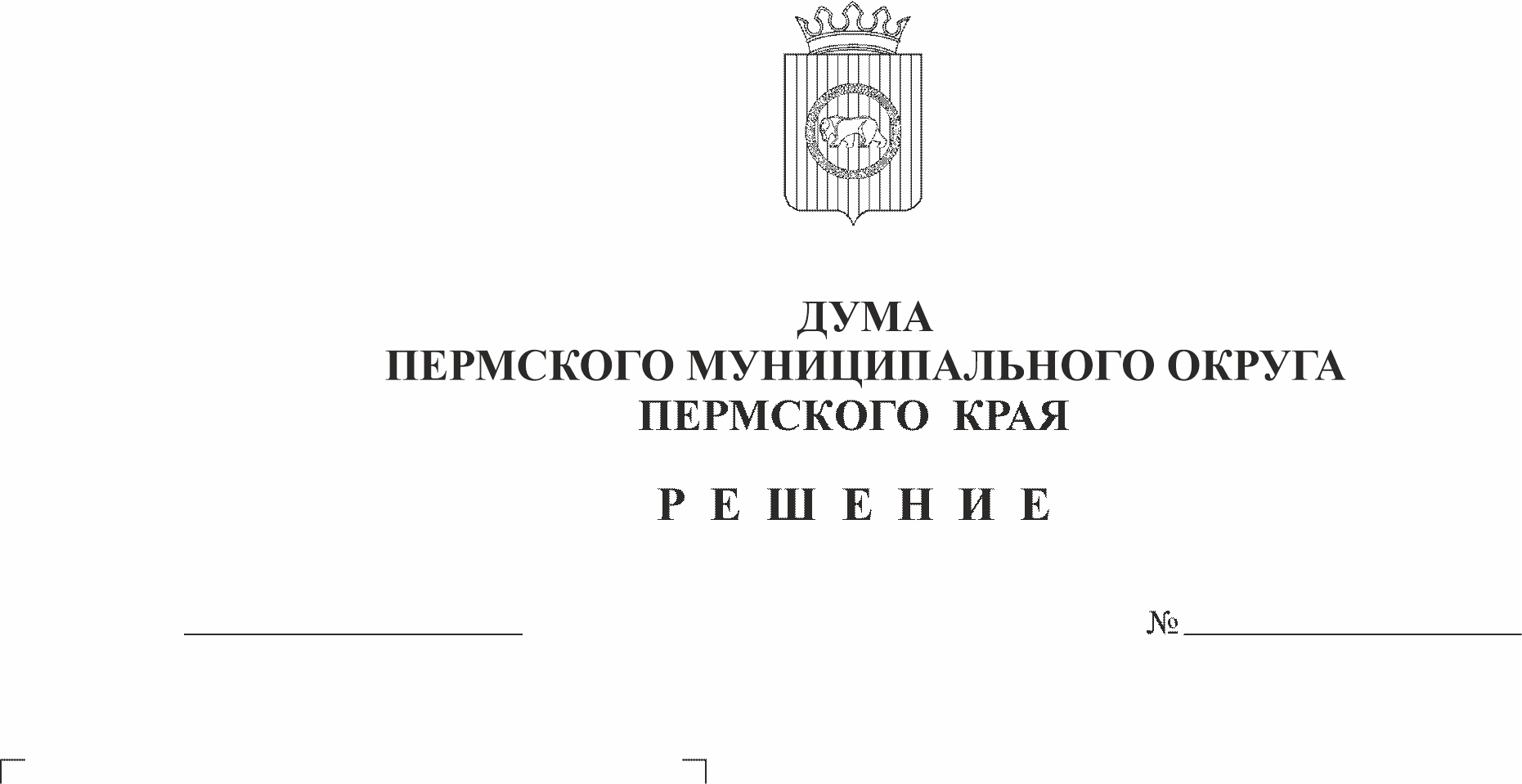 В соответствии с частью 1 статьи 8 Закона Пермского края от 29 апреля 2022 г. № 75-ПК «Об образовании нового муниципального образования Пермский муниципальный округ Пермского края», с пунктом 1 части 2 статьи 25 Устава Пермского муниципального округа Пермского края, Дума Пермского муниципального округа Пермского края РЕШАЕТ:1. Признать утратившими силу решения Совета депутатов Сылвенского сельского поселения Пермского муниципального района согласно приложению к настоящему решению.2. Опубликовать (обнародовать) настоящее решение в бюллетене муниципального образования «Пермский муниципальный округ» и разместить на официальном сайте Пермского муниципального округа в информационно-телекоммуникационной сети Интернет (www.permraion.ru).3. Настоящее решение вступает в силу со дня его официального опубликования.Председатель ДумыПермского муниципального округа                                                  Д.В. ГордиенкоГлава муниципального округа –глава администрации Пермскогомуниципального округа                                                                          В.Ю. ЦветовПриложение к решению Думы Пермского муниципального округа Пермского края от 24.08.2023 № 218ПЕРЕЧЕНЬрешений Совета депутатов Сылвенского сельского поселения Пермского муниципального района, подлежащих признанию утратившими силуРешения Совета депутатов Сылвенского сельского поселения:от 23 января 2007 г. № 5 «Об утверждении Положения о порядке приема имущества в собственность муниципального образования «Сылвенское сельское поселение» и передачи имущества из собственности сельского поселения в иные формы собственности»;от 06 ноября 2007 г. № 66 «Об утверждении Положения о порядке передачи муниципального имущества Сылвенского сельского поселения в безвозмездное пользование»;от 02 декабря 2008 г. № 27 «Об утверждении Положения о порядке и условиях проведения аттестации, Положения о порядке проведения квалификационного экзамена муниципальных служащих администрации Сылвенского сельского поселения»;от 20 ноября 2009 г. № 39 «Об утверждении Регламента (Порядка) согласования и утверждения правил землепользования и застройки Сылвенского сельского поселения»;от 20 ноября 2009 г. № 44 «Об утверждении Положения о системе оплаты труда работников муниципальных учреждений культуры Сылвенского сельского поселения»;  от 20 ноября 2009 г. № 45 «Об утверждении Положения об оплате труда специалистов, служащих, замещающих должности, не отнесённые к должностям муниципальной службы, и работников рабочих профессий органов местного самоуправления»;от 23 декабря 2009 г. № 62 «О бюджете Сылвенского сельского поселения по 2010 год и плановый период 2011 и 2012 годов»; от 25 февраля 2010 г. № 3 «О внесении изменений в решение Совета депутатов от 23.12.2009 года № 62 «О бюджете Сылвенского сельского поселения на 2010 год и плановый период 2011 и 2012 годов»; от 21 апреля 2010 г. № 14 «О внесении изменений в решение Совета депутатов от 23.12.2009 года № 62 «О бюджете Сылвенского сельского поселения на 2010 год и плановый период 2011 и 2012 годов»; от 21 апреля 2010 г. № 9 «О внесении изменений и дополнений в решение Совета депутатов Сылвенского Сельского поселения от 24.11.2005 № 23 (в ред. от 24.04.2007 № 19)»;от 21 апреля 2010 г. № 11 «Об утверждении Положения о муниципальном лесном контроле на территории Сылвенского сельского поселения»;от 18 мая 2010 г. № 18 «Об утверждении Положений о предоставлении и проверке сведений о доходах, об имуществе и обязательствах имущественного характера, предоставляемых гражданами, претендующими на замещение должностей муниципальной службы и муниципальными служащими Сылвенского сельского»; от 18 мая 2010 г. № 16 «О внесении изменений в решение Совета депутатов от 23.12.2009 года № 62 «О бюджете Сылвенского сельского поселения на 2010 год и плановый период 2011 и 2012 годов»;от 31 мая 2011 г. № 20 «Об утверждении Положение о квалификационных требованиях по должностям муниципальной службы в администрации Сылвенского сельского поселения»;от 22 июня 2010 г. № 20 «О внесении изменений в решение Совета депутатов от 26.12.2007 № 98 «Об утверждении Положения об аренде муниципального имущества» (в ред. решений Совета депутатов от 09.04.2009 № 15, от 26.05.2009 № 23)»; от 13 июля 2010 г. № 22 «О внесении изменений в решение Совета депутатов от 23.12.2009 № 62 «О бюджете Сылвенского сельского поселения на 2010 год и плановый период 2011 и 2012 годов»; от 12 августа 2010 г. № 25 «О внесении изменений в решение Совета депутатов от 23.12.2009 года № 62 «О бюджете Сылвенского сельского поселения на 2010 год и плановый период 2011 и 2012 годов»;от 12 августа 2010 г.№ 29 «Об утверждении Положения о порядке материально-технического и организационного обеспечения подготовки и проведения муниципальных выборов, местных референдумов, голосований на территории Сылвенского сельского поселения»;от 28 сентября 2010 г. № 30 «О внесении изменений в решение Совета депутатов от 23.12.2009 № 62 «О бюджете Сылвенского сельского поселения на 2010 год и плановый период 2011 и 2012 годов»; от 29 октября 2010 г. № 20 «Об учреждении муниципального средства массовой информации «Бюллетень правовых актов Сылвенского сельского поселения» и порядке обнародования правовых актов органов местного самоуправления Сылвенского сельского поселения»;от 30 ноября 2010 г. года № 37 «Об утверждении Положения о бюджетном процессе Сылвенского сельского поселения»;от 23 декабря 2010 г. № 45 «О бюджете Сылвенского сельского поселения на 2011 год и на плановый период 2012 и 2013 годов»;от 23 декабря 2010 г. № 47 «Об утверждении Перечня наименования должностей муниципальной службы в администрации Сылвенского сельского поселения»;от 01 февраля 2011 г. № 1 «О внесении изменений в решение Совета депутатов от 23.12.2010 № 45 «О бюджете Сылвенского сельского поселения на 2011 год и на плановый период 2012 и 2013 годов»; от 07 апреля 2011 № 6 «О внесении изменений в решение Совета депутатов от 23.12.2010 № 45 «О бюджете Сылвенского сельского поселения на 2011 год и на плановый период 2012 и 2013 годов»; от 12 июля 2011 г. № 26 «Об утверждении Положения о муниципальной службе в органах местного самоуправления Сылвенского сельского поселения»;от 23 августа 2011 г. № 29 «Об утверждении Положения о порядке ведения реестра муниципальных служащих органов местного самоуправления Сылвенского сельского поселения»;от 23 августа 2011 г. № 31 «О распространении действия нормативно-правовых актов»; от 23 августа 2011 г. № 33 «Об утверждении Положения о порядке регистрации Устава территориального общественного самоуправлении, изменений и (или) дополнений в уставы территориального общественного самоуправления в Сылвенском сельском поселении»;от 23 августа 2011 г. № 35 «Об утверждении Концепции программы социально-экономического развития Сылвенского сельского поселения на 2012-2014 гг.»;от 21 сентября 2011 г. № 36 «Об утверждении размера платы для нанимателей жилых помещений»;от 21 сентября 2011 г. № 38 «Об организации и проведении аварийно-спасательных работ в чрезвычайных ситуациях»; от 02 ноября 2011 г.  № 40 «О внесении изменений в решение Совета депутатов от 23.12.2010 № 45 «О бюджете Сылвенского сельского поселения на 2011 год и на плановый период 2012 и 2013 годов»; от 02 ноября 2011 г. № 41 «Об утверждении Программы Социально-экономического развития Сылвенского сельского поселения на 2012-2014 годы»;от 02 ноября 2011 г. № 47 «Об утверждении Положения о порядке передачи приватизированных жилых помещений в муниципальную собственность Сылвенского сельского поселения»;от 21 декабря 2011 г. года № 56 «Об утверждении Положения о денежном содержании муниципальных служащих Сылвенского сельского поселения»;от 21 декабря 2011 г. № 58 «О бюджете Сылвенского сельского поселения на 2012 год и на плановый период 2013 и 2014 годов»;от 06 февраля 2012 г. № 7 «Об утверждении Положения о системе оплаты труда работников автономного муниципального учреждения физической культуры и спорта Сылвенского сельского поселения»;от 06 февраля 2012 г. № 8 «Об обеспечении доступа к информации о деятельности органов местного самоуправления Сылвенского сельского поселения»; от 06 февраля 2012 г.  № 9 «Об утверждении Положений о нагрудном знаке и об удостоверении депутата Совета депутатов Сылвенского сельского поселения»; от 20 марта 2012 г.  № 12 «Об организации библиотечного обслуживания населения, комплектовании и обеспечении сохранности библиотечных фондов библиотек Сылвенского сельского поселения»;от 20 марта 2012 г.  № 13 «О передаче полномочий по решению вопросов местного значения по переселению граждан из аварийного жилищного фонда»; от 03 апреля 2012 г. № 16 «О внесении изменений в решение Совета депутатов от 21.12.2011 г. № 58 «О бюджете Сылвенского сельского поселения на 2012 год и на плановый период 2013 и 2014 годов»; от 03 апреля 2012 г. № 18 «О внесении изменений в решение Совета депутатов от 02.11.2011 г. № 41 «Об утверждении Программы Социально-экономического развития Сылвенского сельского поселения на 2012-2014 годы»;от 02 мая 2012 г.  № 20 «О передаче полномочий по решению вопросов местного значения в области дорожной деятельности»;от 02 мая 2012 г.  № 21 «О передаче полномочий по решению вопросов местного значения по капитальному ремонту многоквартирных домов»;от 17 мая 2012 г. № 25 «О внесении изменений и дополнений в Решение Совета депутатов от 06.02.2012 № 8 «Об обеспечении доступа к информации о деятельности органов местного самоуправления Сылвенского сельского поселения»;от 17 мая 2012 г. № 27 «Об утверждении Положения по развитию, планировке и застройке территорий садоводческих, огороднических и дачных некоммерческих объединений Сылвенского сельского поселения»;от 17 мая 2012 г.  № 30 «Об утверждении Положения о порядке заключения концессионных соглашений в отношении муниципального имущества Сылвенского сельского поселения»;  от 17 мая 2012 г. № 31 «Об утверждении Порядков предоставления ежегодного дополнительного оплачиваемого отпуска работникам с ненормированным рабочим (служебным) днем»;от 26 июня 2012 г.  № 37 «О внесении изменений в Положение по развитию, планировке и застройке территорий садоводческих, огороднических и дачных некоммерческих объединений Сылвенского сельского поселения, утвержденное решением Совета депутатов от 17.05.2012 № 27»; от 25 июля 2012 г.  № 44 «О внесении изменений в решение Совета депутатов от 23.01.2007 № 5 «Об утверждении Положения о порядке приема имущества в собственность муниципального образования «Сылвенское сельское поселение» и передачи имущества из собственности сельского поселения в иные формы собственности»; от 25 июля 2012 г.  № 45 «О внесении изменений в решение Совета депутатов от 06.11.2007 № 66 «Об утверждении Положения о порядке передачи муниципального имущества Сылвенского сельского поселения в безвозмездное пользование»; от 25 июля 2012 г.  № 46 «О внесении изменений в решение Совета депутатов от 10.02.2009 № 3 «Об утверждении Положения о специализированном жилищном фонде муниципального образования «Сылвенское сельское поселение»;  от 25 июля 2012 г.  № 48 «О внесении изменений в решение Совета депутатов от 02.11.2011 № 47 «Об утверждении Положения о порядке передачи приватизированных жилых помещений в муниципальную собственность Сылвенского сельского поселения»;от 25 сентября 2012 г. № 53 «О внесении изменений и дополнение в решение Совета депутатов от 20.11.2009 № 44 «Об утверждении Положения о системе оплаты труда работников муниципальных учреждений культуры Сылвенского сельского поселения»;от 25 сентября 2012 г. № 54 «О внесении изменений и дополнений в решение Совета депутатов от 06.02.2012 № 7 «Об утверждении Положения о системе оплаты труда работников автономного муниципального учреждения физической культуры и спорта Сылвенского сельского поселения»;от 15 ноября 2012 г. № 59 «О внесении изменений в решение Совета депутатов от 29.10.2010 № 20 «Об учреждении муниципального средства массовой информации «Бюллетень правовых актов Сылвенского сельского поселения» и порядке обнародования правовых актов органов местного самоуправления Сылвенского сельского поселения»; от 15 ноября 2012 г. № 63 «Об утверждении Перечня услуг, которые являются необходимыми и обязательными для предоставления муниципальных услуг администрацией Сылвенского сельского поселения»; от 29 ноября 2012 г. № 67 «О предоставлении льгот по земельному налогу»;от 29 ноября 2012 г. № 68 «О рассмотрении протеста прокуратуры Пермского района на решение Совета депутатов от 18.05.2010 № 18 «Об утверждении Положений о представлении и проверке сведений о доходах, об имуществе и обязательствах имущественного характера, предоставляемых гражданами, претендующими на замещение должностей муниципальной службы и муниципальными служащими Сылвенского сельского поселения»; от 29 ноября 2012 г. № 69 «О внесении изменений в Решение Совета депутатов от 30.11.2010 года № 37 «Об утверждении Положения о бюджетном процессе Сылвенского сельского поселения»;от 25 декабря 2012 г. № 81 «О бюджете Сылвенского сельского поселения на 2013 год и на плановый период 2014 и 2015 годов»;от 29 января 2013 г. № 2 «О распространении действия нормативно-правового акта»;от 29 января 2013 г. № 6 «О внесении изменений в решение Совета депутатов от 21.12.2011 года № 56 «Об утверждении Положения о денежном содержании муниципальных служащих Сылвенского сельского поселения»; от 29 января 2013 г. № 7 «О внесении изменений в решение Совета депутатов № 45 от 20.11.2009 года «Об утверждении Положения об оплате труда специалистов, служащих, замещающих должности, не отнесённые к должностям муниципальной службы, и работников рабочих профессий органов местного самоуправления»; от 29 января 2013 г. № 8 «О внесении изменений и дополнений в решение Совета депутатов от 20.11.2009 № 44 «Об утверждении Положения о системе оплаты труда работников муниципальных учреждений культуры Сылвенского сельского поселения»;от 20 марта 2013 г. № 19 «Об утверждении Положения о ежегодном отчете Главы муниципального образования Сылвенское сельское поселение»; от 20 марта 2013 г. № 20 «О внесении изменений в решение Совета депутатов от 25.12.2012 г. № 79 «Об утверждении прогнозного плана приватизации муниципального имущества Сылвенского сельского поселения на период с 01.01.2013 года по 31.12.2013 года»;  от 20 марта 2013 г. № 26 «О внесении изменений в решение Совета депутатов от 21.12.2011 года № 56 «Об утверждении Положения о денежном содержании муниципальных служащих Сылвенского сельского поселения»;от 20 марта 2013 г. № 28 «Об утверждении Положения о порядке размещения сведений о доходах, об имуществе и обязательствах имущественного характера муниципальных служащих и членов их семей на официальном сайте Сылвенского сельского поселения и предоставления этих сведений средствам массовой информации для опубликования;от 01 августа 2013 г. № 50 «О внесении изменений в решение Совета депутатов от 06.11.2007 № 66»;от 01 августа 2013 г. № 52 «О внесении изменений в решение Совета депутатов от 10.02.2009 № 4»; от 01 августа 2013 г. № 60 «Об утверждении Программы комплексного развития систем коммунальной инфраструктуры муниципального образования Сылвенское сельское поселение на 2013-2018 гг.»;от 01 августа 2013 г. № 61 «О внесении изменений в решение Совета депутатов от 25.12.2012 г. № 81 «О бюджете Сылвенского сельского поселения на 2013 год и на плановый период 2014 и 2015 годов»; от 01 августа 2013 г. № 62 «О внесении изменений в решение Совета депутатов от 20.11.2009 года № 45 (в ред. решения от 29.01.2013 № 7) «Об утверждении Положения об оплате труда специалистов, служащих, замещающих должности, не отнесенные к должностям муниципальной службы, и работников рабочих профессий органов местного самоуправления»; от 01 августа 2013 г. № 63 «О внесении изменений в решение Совета депутатов от 21.12.2011 года № 56 (в ред. решения от 29.01.2013 № 6) «Об утверждении Положения о денежном содержании муниципальных служащих Сылвенского сельского поселения»; от 25 августа 2013 г. № 70 «О внесении изменений в решение Совета депутатов от 25.12.2012 г. № 79 (в ред. решения от 20.03.2013 № 20) «Об утверждении прогнозного плана приватизации муниципального имущества Сылвенского сельского поселения на период с 01.01.2013 года по 31.12.2013 года»;от 29 августа 2013 г. № 69 «О внесении изменений в решение Совета депутатов от 25.12.2012 г. № 81 «О бюджете Сылвенского сельского поселения на 2013 год и на плановый период 2014 и 2015 годов»;от 30 октября 2013 г. № 73 «О заключении соглашения о сотрудничестве Земского собрания Пермского муниципального района и Совета депутатов Сылвенского сельского поселения»;от 20 ноября 2013 г. № 75 «Об утверждении размера платы для нанимателей жилых помещений»;от 20 ноября 2013 г. № 77 «О внесении изменений в решение Совета депутатов от № 45 от 20.11.2009 года (в ред. решений от 29.01.2013 № 7, от 01.08.2013 № 62) «Об утверждении Положения об оплате труда специалистов, служащих, замещающих должности, не отнесенные к должностям муниципальной службы, и работников рабочих профессий органов местного самоуправления»;от 20 ноября 2013 г. № 78 «О внесении изменений в решение Совета депутатов от 21.12.2011 года № 56 (в ред. решений от 29.01.2013 № 6, от 01.08.2013 № 63) «Об утверждении положения о денежном содержании муниципальных служащих Сылвенского сельского поселения»; от 20 ноября 2013 г. № 79 «О порядке осуществления мер по противодействию коррупции в границах Сылвенского сельского поселения»;от 24 декабря 2013 г. № 99 «О бюджете муниципального образования «Сылвенское сельское поселение» на 2014 год и на плановый период 2015 и 2016 годов» (в ред. от 26.02.2014 №3)»;от 31 марта 2014 г. № 13 «О внесении изменений в Решение Совета депутатов от 30.11.2010 № 30 (в ред. решений от 06.02.2012 № 6, от 25.09.2012 № 52) «Об установлении налога на имущество физических лиц»; от 31 марта 2014 г. № 14 «О внесении изменений в решение Совета депутатов от 24.12.2013 г. № 99 «О бюджете муниципального образования «Сылвенское сельское поселение» на 2014 год и на плановый период 2015 и 2016 годов» (в ред. от 26.02.2014 №3)»;от 29 апреля 2014 г. № 16 «О внесении изменений в решение Совета депутатов от 21.05.2013 № 42 «Об установлении размеров земельных участков, предоставляемых многодетным семьям в Сылвенском сельском поселении»; от 29 апреля 2014 г. № 17 «Об утверждении Порядка проведения осмотров зданий, сооружений и выдачи рекомендаций об устранении выявленных в ходе таких осмотров нарушений на территории Сылвенского сельского поселения»;от 29 апреля 2014 г. № 20 «О внесении изменений в решение Совета депутатов от 24.12.2013 г. № 99 «О бюджете муниципального образования «Сылвенское сельское поселение» на 2014 год и на плановый период 2015 и 2016 годов»;от 27 мая 2014 г. № 21 «О внесении изменений и дополнений в решение Совета депутатов от 04.12.2007 № 88 «Об учреждении почетного звания «Почетный гражданин муниципального образования «Сылвенское сельское поселение»;от 27 мая 2014 г. № 22 «Об установлении публичного сервитута на земельный участок, расположенный на территории Сылвенского сельского поселения»;от 27 мая 2014 г. № 23 «О внесении изменений в решение Совета депутатов от 24.12.2013 г. № 99 «О бюджете муниципального образования «Сылвенское сельское поселение» на 2014 год и на плановый период 2015 и 2016 годов»; от 27 мая 2014 г. № 25 «О создании дорожного фонда муниципального образования «Сылвенское сельское поселение» и об утверждении порядка формирования и использования бюджетных ассигнований дорожного фонда»; от 27 мая 2014 г. № 26 «О внесении изменений в решение Совета депутатов от 25.12.2012 г. № 79 (в ред. решений от 20.03.2013 № 20, от 25.09.2013 № 70, от 30.10.2013 № 72, от 09.01.2014 № 1) «Об утверждении прогнозного плана приватизации муниципального имущества Сылвенского сельского поселения на период с 01.01.2013 года по 31.12.2014 года»;от 30 июня 2014 г. № 29/1 «О внесении изменений и дополнений в решение Совета депутатов от 04.12.2007 № 88 «Об учреждении почетного звания «Почетный гражданин муниципального образования «Сылвенское сельское поселение» (в ред. от 27.05.2014 № 21)»; от 30 июня 2014 г. № 36 «О внесении изменений в решение Совета депутатов от 01.08.2013 № 60 «Об утверждении Программы комплексного развития систем коммунальной инфраструктуры муниципального образования «Сылвенское сельское поселение» на 2013-2018 гг.»; от 30 июня 2014 г. № 37 «О внесении изменений в решение Совета депутатов от 24.12.2013 г. № 99 «О бюджете муниципального образования «Сылвенское сельское поселение» на 2014 год и на плановый период 2015 и 2016 годов»;от 05 августа 2014 г. № 39 «О внесении изменений в решение Совета депутатов от 01.08.2013 № 60 «Об утверждении Программы комплексного развития систем коммунальной инфраструктуры муниципального образования Сылвенское сельское поселение на 2013-2018 гг.»; от 05 августа 2014 г. № 40 «О внесении изменений в решение Совета депутатов от 24.12.2013 г. № 99 «О бюджете муниципального образования «Сылвенское сельское поселение» на 2014 год и на плановый период 2015 и 2016 годов»;от 12 августа 2014 г. № 43 «О внесении изменений в решение Совета депутатов от 24.12.2013 г. № 99 «О бюджете муниципального образования «Сылвенское сельское поселение» на 2014 год и на плановый период 2015 и 2016 годов»; от 12 августа 2014 г. № 44 «О передаче полномочий по решению вопросов местного значения по проведению открытого конкурса по отбору управляющих организаций»;  от 30 сентября 2014 г. № 49 «О внесении изменений в решение Совета депутатов от 01.08.2013 № 60 «Об утверждении Программы комплексного развития систем коммунальной инфраструктуры муниципального образования Сылвенское сельское поселение на 2013-2018 г»; от 30 сентября 2014 г. № 50 «О внесении изменений в решение Совета депутатов от 24.12.2013 г. № 99 «О бюджете муниципального образования «Сылвенское сельское поселение» на 2014 год и на плановый период 2015 и 2016 годов»;от 30 сентября 2014 г. № 51 «О предоставлении льгот по земельному налогу»;от 26 ноября 2014 г. № 52 «Об утверждении размера платы для нанимателей жилых помещений»;от 26 ноября 2014 г. № 53 «О внесении изменений в Перечень наименования должностей муниципальной службы в администрации Сылвенского сельского поселения, утвержденный решением Совета депутатов от 23.12.2010 г. № 47 (в ред. решения от 31.03.2014 № 12)»;  от 26 ноября 2014 г. № 56 «О внесении изменений в решение Совета депутатов от 01.08.2013 № 60 «Об утверждении Программы комплексного развития систем коммунальной инфраструктуры муниципального образования Сылвенское сельское поселение на 2013-2018 г»;от 26 ноября 2014 г. № 57 «О внесении изменений в решение Совета депутатов от 24.12.2013 г. № 99 «О бюджете муниципального образования «Сылвенское сельское поселение» на 2014 год и на плановый период 2015 и 2016 годов»; от 23 декабря 2014 г. № 80 «О бюджете муниципального образования «Сылвенское сельское поселение» на 2015 год и на плановый период 2016 и 2017 годов»;от 03 февраля 2015 г. № 4 «Об организации закупок товаров (работ, услуг) для муниципальных нужд»;  от 26 февраля 2015 г. № 7 «Об утверждении Порядка предоставления земельных участков инвалидам и семьям, имеющим в своем составе инвалидов, на территории Сылвенского сельского поселения»;от 26 февраля 2015 г. № 8 «Об утверждении Порядка формирования перечня земельных участков, расположенных на территории Сылвенского сельского поселения, предназначенных для бесплатного предоставления многодетным семьям»;от 26 февраля 2015 г. № 9 «О внесении изменений в Положении о бюджетном процессе в муниципальном образовании «Сылвенское сельское поселение»;от 26 февраля 2015 г. № 10 «О внесении изменений в решение Совета депутатов от 23.12.2014 г. № 80 «О бюджете муниципального образования «Сылвенское сельское поселение» на 2015 год и на плановый период 2016 и 2017 годов»;  от 13 мая 2015 г. № 20 «Об утверждении Схемы избирательных округов для проведения выборов депутатов Совета депутатов Сылвенского сельского поселения и ее графическое изображение»;от 02 июня 2015 г. № 26 «О внесении изменений в схему избирательных округов для проведения выборов депутатов Совета депутатов Сылвенского сельского поселения и ее графическое изображение, утвержденные решением Совета депутатов Сылвенского сельского поселения от 13.05.2015 № 20»;от 24 июня 2015 г. № 28 «О внесении изменений в решение Совета депутатов от 23.12.2014 г. № 80 «О бюджете муниципального образования «Сылвенское сельское поселение» на 2015 год и на плановый период 2016 и 2017 годов»;от 28 июля 2015 г. № 29 «О внесении изменений в решение Совета депутатов от 23.12.2014 г. № 80 «О бюджете муниципального образования «Сылвенское сельское поселение» на 2015 год и на плановый период 2016 и 2017 годов»;от 28 июля 2015 г. № 31 «Об утверждении Положения о создании условий для реализации мер, направленных на укрепление межнационального и межконфессионального согласия, сохранение и развитие языков и культуры народов Российской Федерации, проживающих на территории Сылвенского сельского поселения, обеспечении социальной и культурной адаптации мигрантов, профилактику межнациональных (межэтнических) конфликтов»;от 28 июля 2015 г. № 33 «О внесении изменений в Перечень услуг, которые являются необходимыми и обязательными для предоставления муниципальных услуг администрацией Сылвенского сельского поселения, утвержденный решением Совета депутатов от 15.11.2012 № 63»;от 30 ноября 2015 г. № 85 «Об утверждении размера платы за содержание и ремонт жилого помещения»;от 22 декабря 2015 г. № 30 «Об утверждении прогнозного плана приватизации муниципального имущества Сылвенского сельского поселения на период с 01.01.2016 года по 31.12.2016 года»; от 22 декабря 2015 г. № 31 «Об утверждении размера платы для нанимателей жилых помещений»; от 22 декабря 2015 г. № 35 «О внесении изменений в решение Совета депутатов от 24.04.2013 №36 (в ред. решений от 27.05.2014 № 27, от 31.03.2015 № 16, от 15.05.2015 № 25, от 31.08.2015 № 39) «О предоставлении гражданином, замещающим должность главы Сылвенского сельского поселения, сведений о своих доходах, расходах, об имуществе и обязательствах имущественного характера, а также сведений о доходах, расходах, об имуществе и обязательствах имущественного характера своих супруги (супруга) и несовершеннолетних детей»;от 22 декабря 2015 г. № 36 «О внесении изменений в Перечень наименования должностей муниципальной службы в администрации Сылвенского сельского поселения, утвержденный решением Совета депутатов от 23.12.2010 г. № 47 (в ред. решения от 31.03.2014 № 12, от 26.11.2014 № 53)»;от 22 декабря 2015 г. № 40 «О внесении изменений в решение Совета депутатов от 23.12.2014 г. № 80 «О бюджете муниципального образования «Сылвенское сельское поселение» на 2015 год и на плановый период 2016 и 2017 годов»;от 22 декабря 2015 г. № 41 «Об утверждении положения "О порядке принятия планов и программ развития Сылвенского сельского поселения, утверждения отчетов об их исполнении, рассмотрения проектов муниципальных программ и предложений о внесении в них изменений»; от 22 декабря 2015 г. № 42 «О передаче полномочий по решению вопросов местного значения по осуществлению мониторинга кредиторской задолженности за коммунальные услуги и топливно-энергетические ресурсы»;от 22 декабря 2015 г. № 43 «О передаче полномочий по решению вопросов местного значения по проведению проверок деятельности управляющих организаций»;от 22 декабря 2015 г. № 44 «Об утверждении положения о порядке установления тарифов на услуги, предоставляемые муниципальными предприятиями и учреждениями Сылвенского сельского поселения»;от 22 декабря 2015 г. № 45 «О бюджете Сылвенского сельского поселения на 2016 год и на плановый период 2017 и 2018 годов»;от 25 февраля 2016 г. № 6 «О внесении изменений в решение Совета депутатов Сылвенского сельского поселения от 17.11.2015г № 24 «О передаче полномочий по осуществлению внешнего муниципального финансового контроля»;от 25 февраля 2016 г. № 9 «О внесении изменений в решение Совета депутатов от 22.12.2015г № 45 «О бюджете Сылвенского сельского поселения на 2016 год и на плановый период 2017 и 2018 годов»;от 25 февраля 2016 г. № 12 «О внесении изменений в Перечень наименования должностей муниципальной службы в администрации Сылвенского сельского поселения, утвержденный решением Совета депутатов от 23.12.2010 г. № 47 (в ред. решения от 31.03.2014 № 12, от 26.11.2014 № 53, от 22.12.2015 № 36);от 25 февраля 2016 г. № 13 «Об утверждении Положения о муниципальном контроле за сохранностью автомобильных дорог местного значения на территории Сылвенского сельского поселения»;от 25 февраля 2016 г. № 14 «О внесении изменений в решение Совета депутатов от 22.12.2015 № 30 «Об утверждении прогнозного плана приватизации муниципального имущества Сылвенского сельского поселения на период с 01.01.2016 года по 31.12.2016 года»;от 25 февраля 2016 г. № 17 «О внесении изменений в Порядок предоставления земельных участков инвалидам и семьям, имеющим в своем составе инвалидов, на территории Сылвенского сельского поселения, утвержденный решением Совета депутатов Сылвенского сельского поселения от 26.02.2015 № 7»;от 22 марта 2016 г. № 19 «О внесении изменений в решение Совета депутатов от 22.12.2015г № 45 «О бюджете Сылвенского сельского поселения на 2016 год и на плановый период 2017 и 2018 годов»;от 22 марта 2016 г. № 22 «О порядке сообщения депутатами Совета депутатов Сылвенского сельского поселения о возникновении личной заинтересованности при исполнении должностных обязанностей, которая приводит или может привести к конфликту интересов»;от 22 марта 2016 г. № 23 «О комиссии по соблюдению требований к служебному поведению депутатов Совета депутатов Сылвенского сельского поселения и урегулированию конфликта интересов»;от 22 марта 2016 г. № 25 «О внесении изменений в решение Совета депутатов от 22.12.2015 № 33 «Об утверждении положения о порядке назначения и проведения конференции граждан (собрания делегатов)»;от 26 апреля 2016 г. № 28 «О внесении изменений и дополнений в решение Совета депутатов от 06.02.2012 № 7 «Об утверждении Положения о системе оплаты труда работников автономного муниципального учреждения физической культуры и спорта Сылвенского сельского поселения»;от 26 апреля 2016 г. № 30 «О внесении изменений в решение Совета депутатов от 22.12.2015г № 45 «О бюджете Сылвенского сельского поселения на 2016 год и на плановый период 2017 и 2018 годов»;от 30 мая 2016 г. № 38 «Об утверждении Порядка отлова безнадзорных животных на территории Сылвенского сельского поселения»;от 29 июня 2016 г. № 40 «Об установлении размера стоимости находящегося в муниципальной собственности движимого либо иного не относящегося к недвижимости имущества для его учета в реестре муниципального имущества Сылвенского сельского поселения»;от 29 июня 2016 г. № 41 «О внесении изменений в решение Совета депутатов от 22.12.2015 № 30 (в ред. решения от 25.02.2016 № 14) «Об утверждении прогнозного плана приватизации муниципального имущества Сылвенского сельского поселения на период с 01.01.2016 года по 31.12.2016 года»;  от 29 июня 2016 г. № 42 «О внесении изменений в решение Совета депутатов от 22.12.2015г № 45 «О бюджете Сылвенского сельского поселения на 2016 год и на плановый период 2017 и 2018 годов» (первое чтение)»;от 29 июня 2016 г. № 43 «О внесении изменений в решение Совета депутатов от 22.12.2015г № 45 «О бюджете Сылвенского сельского поселения на 2016 год и на плановый период 2017 и 2018 годов»;от 04 июля 2016 г. № 47 «Об утверждении положения о депутатской этике депутатов Совета депутатов Сылвенского сельского поселения»;от 04 июля 2016 г. № 48 «О внесении изменений в Положение о порядке установления тарифов на услуги, предоставляемые муниципальными предприятиями и учреждениями Сылвенского сельского поселения, утвержденное решением Совета депутатов от 22.12.2015 № 44»;от 02 августа 2016 г. № 51 «О внесении изменений в Положение о бюджетном процессе в муниципальном образовании «Сылвенское сельское поселение»; от 02 августа 2016 г. № 52 «О внесении изменений в решение Совета депутатов от 22.12.2015г № 45 «О бюджете Сылвенского сельского поселения на 2016 год и на плановый период 2017 и 2018 годов» (первое чтение)»;от 02 августа 2016 г. № 53 «О внесении изменений в решение Совета депутатов от 22.12.2015г № 45 «О бюджете Сылвенского сельского поселения на 2016 год и на плановый период 2017 и 2018 годов»;от 02 августа 2016 г. № 54 «О внесении изменений в Перечень услуг, которые являются необходимыми и обязательными для предоставления муниципальных услуг администрацией Сылвенского сельского поселения, утвержденный решением Совета депутатов от 15.11.2012 № 63 (в ред. от 28.07.2015 № 33)»;от 02 августа 2016 г. № 56 «Об утверждении Положения о добровольной народной дружине, действующей на территории Сылвенского сельского поселения»;от 27 сентября 2016 г. № 58 «О внесении изменений в решение Совета депутатов от 22.12.2015г № 45 «О бюджете Сылвенского сельского поселения на 2016 год и на плановый период 2017 и 2018 годов» (первое чтение)»;от 27 сентября 2016 г. № 59 «О внесении изменений в решение Совета депутатов от 22.12.2015г № 45 «О бюджете Сылвенского сельского поселения на 2016 год и на плановый период 2017 и 2018 годов»;от 27 сентября 2016 г. № 60 «Об установлении оснований признанияграждан нуждающимися в предоставлении жилых помещений по договорам найма жилых помещений жилищного фонда социального использования»; от 27 сентября 2016 г. № 61 «Об утверждении Положения о порядке определения на территории Сылвенского сельского поселения размера дохода, приходящегося на каждого члена семьи, и стоимости имущества, находящегося в собственности членов семьи и подлежащего налогообложению, в целях признания граждан малоимущими и предоставления им по договорам социального найма жилых помещений муниципального жилищного фонда и о порядке признания на территории Сылвенского сельского поселения граждан малоимущими в целях предоставления им по договорам социального найма жилых помещений муниципального жилищного фонда»;от 27 сентября 2016 г. № 62 «Об утверждении Требований к порядку, форме и срокам информирования граждан, принятых на учет нуждающихся в предоставлении жилых помещений по договорам найма жилых помещений жилищного фонда социального использования, о количестве жилых помещений, которые могут быть предоставлены по договорам найма жилых помещений жилищного фонда социального использования»;от 27 сентября 2016 г. № 63 «Об утверждении Порядка учета заявлений граждан о предоставлении жилых помещений по договорам найма жилых помещений жилищного фонда социального использования»;от 27 сентября 2016 г. № 65 «Об утверждении Порядка формирования альтернативного перечня земельных участков, предназначенных для предоставления многодетным семьям»;от 27 сентября 2016 г. № 66 «О внесении изменений в Положение о добровольной народной дружине, действующей на территории Сылвенского сельского поселения, утвержденное решением Совета депутатов от 02.08.2016 № 56»; от 27 сентября 2016 г. № 69 «О внесении изменений в Положение о представлении сведений о доходах, расходах, об имуществе и обязательствах имущественного характера, предоставляемых гражданами, претендующими на замещение должностей муниципальной службы и муниципальными служащими Сылвенского сельского поселения, утвержденное решением Совета депутатов от 18.05.2010 № 18 (в ред. решений от 17.05.2012 № 32, от 29.11.2012 № 68, от 31.03.2015)»;от 27 сентября 2016 г. № 70 «О внесении изменений в решение Совета депутатов от 22.12.2015 № 30 (в ред. решения от 25.02.2016 № 14, от 29.06.2016 № 41) «Об утверждении прогнозного плана приватизации муниципального имущества Сылвенского сельского поселения на период с 01.01.2016 года по 31.12.2016 года»;от 31 октября 2016 г. № 71 «О передаче осуществления полномочий по защите населения и территорий от чрезвычайных ситуаций, гражданской обороне и безопасности людей на водных объектах, мобилизационной подготовке муниципальных предприятий и учреждений»;от 31 октября 2016 г. № 72 «О передаче части полномочий по улучшение жилищных условий граждан, проживающих в Сылвенском сельском поселении»; от 31 октября 2016 г. № 73 «О передаче полномочий по обеспечению обслуживания получателей средств бюджета поселения»;от 31 октября 2016 г. № 74 «О передаче полномочий по осуществлению внешнего муниципального финансового контроля»;от 31 октября 2016 г. № 75 «О передаче полномочий по решению вопросов местного значения по осуществлению мониторинга кредиторской задолженности за коммунальные услуги и топливно-энергетические ресурсы»;от 31 октября 2016 г. № 76 «О передаче полномочий по решению вопросов местного значения по проведению проверок деятельности управляющих организаций»;от 31 октября 2016 г. № 78 «О предоставлении льгот по земельному налогу членам добровольной народной дружины Сылвенского сельского поселения и добровольной пожарной охраны (команде, дружине), сформированной на территории Сылвенского сельского поселения»;от 31 октября 2016 г. № 80 «О внесении изменений в решение Совета депутатов от 22.12.2015г № 45 «О бюджете Сылвенского сельского поселения на 2016 год и на плановый период 2017 и 2018 годов»;от 31 октября 2016 г. № 81 «О внесении изменений в решение Совета депутатов от 22.12.2015 № 30 (в ред. решения от 25.02.2016 № 14, от 29.06.2016 № 41, от 27.09.2016 № 70) «Об утверждении прогнозного плана приватизации муниципального имущества Сылвенского сельского поселения на период с 01.01.2016 года по 31.12.2016 года»;от 31 октября 2016 г. № 82 «Об утверждении размера платы для нанимателей жилых помещений»;от 30 ноября 2016 г. № 86 «Об утверждении Положения о порядке размещения сведений о доходах, расходах, об имуществе и обязательствах имущественного характера депутатов Совета депутатов и членов их семей на официальном сайте Сылвенского сельского поселения и предоставления этих сведений средствам массовой информации для опубликования»;от 30 ноября 2016 г. № 87 «О порядке принятия главой Сылвенского сельского поселения почётных и специальных званий, наград и иных знаков отличия (за исключением научных и спортивных) иностранных государств, международных организаций, политических партий, иных общественных объединений, в том числе религиозных, и других организаций»;от 30 ноября 2016 г. № 89 «О внесении изменений в решение Совета депутатов от 22.12.2015г № 45 «О бюджете Сылвенского сельского поселения на 2016 год и на плановый период 2017 и 2018 годов»;от 30 ноября 2016 г. № 90 «О внесении изменений в Положение о бюджетном процессе в муниципальном образовании «Сылвенское сельское поселение»;от 30 ноября 2016 г. № 99 «О передаче полномочий по решению вопросов местного значения в части строительства распределительного газопровода по ул. Строителей, Подводников, Полевая, Подлесная, Победы, Юбилейная и по ул. Дорожная, Речная, Боровая, Целинная, Мостовая в п. Сылва»;от 27 декабря 2016 г. № 102 «О внесении изменений в решение Совета депутатов от 22.12.2015г № 45 «О бюджете Сылвенского сельского поселения на 2016 год и на плановый период 2017 и 2018 годов»;от 27 декабря 2016 г. № 106 «О бюджете Сылвенского сельского поселения на 2017 год и на плановый период 2018 и 2019 годов»;от 18 января 2017 г. № 1 «О внесении изменений в решение Совета депутатов от 27.12.2016г № 106 «О бюджете Сылвенского сельского поселения на 2017 год и на плановый период 2018 и 2019 годов»;от 18 января 2017 г. № 2 «О внесении изменений в решение Совета депутатов от 27.12.2016г № 106 «О бюджете Сылвенского сельского поселения на 2017 год и на плановый период 2018 и 2019 годов»;от 18 января 2017 г. № 3 «О передаче полномочий по решению вопросов местного значения в части строительства Физкультурно-оздоровительного комплекса открытого типа в п. Сылва Пермского муниципального района»;от 14 февраля 2017 г. № 4 «О внесении изменений в решение Совета депутатов Сылвенского сельского поселения от 30.11.2016 № 99 «О передаче полномочий по решению вопросов местного значения в части строительства распределительного газопровода по ул. Строителей, Подводников, Полевая, Подлесная, Победы, Юбилейная и по ул. Дорожная, Речная, Боровая, Целинная, Мостовая в п. Сылва»;от 14 февраля 2017 г. № 5 «О передаче полномочия по ремонту участков автомобильной дороги по пер. Заводской в п. Сылва Сылвенского сельского поселения Пермского муниципального района»;от 14 февраля 2017 г. № 7 «О внесении изменений в решение Совета депутатов от 27.12.2016г № 106 «О бюджете Сылвенского сельского поселения на 2017 год и на плановый период 2018 и 2019 годов»;от 14 февраля 2017 г. № 8 «О внесении изменений в Положение о муниципальной службе в органах местного самоуправления Сылвенского сельского поселения, утвержденное решением Совета депутатов от 12.07.2011 № 26»;от 14 февраля 2017 г. № 9 «О внесении изменений в решение Совета депутатов от 31.05.2011 № 20 «Об утверждении Положения о квалификационных требованиях по должностям муниципальной службы в администрации Сылвенского сельского поселения»;от 14 февраля 2017 г. № 10 «О внесении изменений в решение Совета депутатов от 17.05.2012 № 31 «Об утверждении Порядков предоставления ежегодного дополнительного оплачиваемого отпуска работникам с ненормированным рабочим (служебным) днем»;от 14 февраля 2017 г. № 11 «Об утверждении Положения о порядке проведения собрания граждан, проводимых с целью информирования населения о деятельности органов местного самоуправления Сылвенского сельского поселения»;от 28 марта 2017 г. № 16 «О внесении изменений в решение Совета депутатов от 27.12.2016г № 106 «О бюджете Сылвенского сельского поселения на 2017 год и на плановый период 2018 и 2019 годов»;от 28 марта 2017 г. № 17 «О внесении изменений в Порядок отлова безнадзорных животных на территории Сылвенского сельского поселения, утвержденный решением Совета депутатов от 30.05.2016 № 38»;от 28 марта 2017 г. № 18 «Об утверждении прогнозного плана приватизации муниципального имущества Сылвенского сельского поселения на период с 01.01.2017 года по 31.12.2017 года»;от 24 апреля 2017 г. № 22 «Об утверждении Положения об институте наставничества на муниципальной службе в органах местного самоуправления Сылвенского сельского поселения»;от 24 апреля 2017 г. № 23 «Об утверждении Положения о Совете депутатов Сылвенского сельского поселения»;от 24 апреля 2017 г. № 24 «Об утверждении Порядка захоронения и содержания мест погребения на территории Сылвенского сельского поселения»;от 24 апреля 2017 г. № 26 «О внесении изменений в решение Совета депутатов от 27.12.2016г № 106 «О бюджете Сылвенского сельского поселения на 2017 год и на плановый период 2018 и 2019 годов»; от 24 апреля 2017 г. № 27 «О внесении изменений в Положение о бюджетном процессе в муниципальном образовании «Сылвенское сельское поселение»; от 30 мая 2017 г. № 31 «О внесении изменений в решение Совета депутатов от 27.12.2016г № 106 «О бюджете Сылвенского сельского поселения на 2017 год и на плановый период 2018 и 2019 годов»;от 30 мая 2017 г. № 34 «О внесении изменений в Положение о бюджетном процессе в муниципальном образовании «Сылвенское сельское поселение»;от 30 мая 2017 г. № 35 «О внесении изменений в Порядок захоронения и содержания мест погребения на территории Сылвенского сельского поселения, утвержденный решением Совета депутатов 24.04.2017 № 24»;от 30 мая 2017 г. № 37 «Об утверждении Порядка сноса и выполнения компенсационных посадок зеленых насаждений на территории Сылвенского сельского поселения»;от 19 июня 2017 г. № 41 «О внесении изменений в решение Совета депутатов от 27.12.2016г № 106 «О бюджете Сылвенского сельского поселения на 2017 год и на плановый период 2018 и 2019 годов»;от 19 июня 2017 г. № 42 «О внесении изменений в решение Совета депутатов от 27.12.2016г № 106 «О бюджете Сылвенского сельского поселения на 2017 год и на плановый период 2018 и 2019 годов»; от 19 июня 2017 г. № 43 «О внесении изменений в решение Совета депутатов Сылвенского сельского поселения от 30.11.2016 № 99 «О передаче полномочий по решению вопросов местного значения в части строительства распределительного газопровода по ул. Строителей, Подводников, Полевая, Подлесная, Победы, Юбилейная и по ул. Дорожная, Речная, Боровая, Целинная, Мостовая в п. Сылва»;от 17 июля 2017 г. № 106 «О внесении изменений в решение Совета депутатов от 27.12.2016г № 106 «О бюджете Сылвенского сельского поселения на 2017 год и на плановый период 2018 и 2019 годов»;от 15 августа 2017 г. № 52 «О внесении изменений в решение Совета депутатов от 27.12.2016г № 106 «О бюджете Сылвенского сельского поселения на 2017 год и на плановый период 2018 и 2019 годов»;от 20 декабря 2017 г. № 84 «О внесении изменений в решение Совета депутатов от 27.12.2016г № 106 «О бюджете Сылвенского сельского поселения на 2017 год и на плановый период 2018 и 2019 годов»;от 26 декабря 2017 г.  № 91 «О внесении изменений в решение Совета депутатов Сылвенского сельского поселения от 23.11.2017 № 64 «О передаче части полномочий по улучшении жилищных условий граждан, проживающих в Сылвенском сельском поселении»;от 26 декабря 2017 г. № 92 «О бюджете Сылвенского сельского поселения на 2018 год и на плановый период 2019 и 2020 годов»;от 26 декабря 2017 г. № 94 «Об утверждении Положения о депутатском запросе депутата Совета депутатов Сылвенского Сельского поселения»;от 26 декабря 2017 г. №96 «О внесении изменений в решение Совета депутатов от 26.02.2015 № 6 «Об утверждении Положения об управлении и распоряжении земельными участками, находящимися в муниципальной собственности, и распоряжении земельными участками, государственная собственность на которые не разграничена»;от 27 февраля 2018 г. № 2 «О внесении изменений в решение Совета депутатов от 26.12.2017 № 92 «О бюджете Сылвенского сельского поселения на 2018 год и на плановый период 2019 и 2020 годов»;от 28 февраля 2018 г. № 2 «О создании рабочей группы»;от 28 февраля 2018 г. № 4 «Об утверждении плана работы Совета депутатов Сылвенского Сельского поселения на 2019 г.»;от 17 апреля 2018 г. № 8 «О внесении изменений в решение Совета депутатов от 26.12.2017 № 92 «О бюджете Сылвенского сельского поселения на 2018 год и на плановый период 2019 и 2020 годов» (первое чтение)»;от 17 апреля 2018 г.  № 9 «О внесении изменений в решение Совета депутатов от 26.12.2017 № 92 «О бюджете Сылвенского сельского поселения на 2018 год и на плановый период 2019 и 2020 годов»;от 17 апреля 2018 г.  №7 «О передаче полномочий по решению вопросов местного значения в части строительства Физкультурно-оздоровительного комплекса открытого типа в п. Сылва Пермского муниципального района»;от 17 апреля 2018 г.  № 14 «О внесении изменений в Программу комплексного развития систем коммунальной инфраструктуры муниципального образования Сылвенское сельское поселение на 2013-2018 гг. утвержденную решением Совета депутатов от 01.08.2013 № 60 (в ред. решений от 05.08.2014 № 39, от 30.09.2014 № 49, от 26.11.2014 № 56)»;от 29 мая 2018 г. № 19 «О внесении изменений в Положение о бюджетном процессе в муниципальном образовании «Сылвенское сельское поселение»;от 29 мая 2018 г. №21 «О внесении изменений в решение Совета депутатов от 26.12.2017 № 92 «О бюджете Сылвенского сельского поселения на 2018 год и на плановый период 2019 и 2020 годов»;от 26 июня 2018 г. № 23 «О внесении изменений в решение Совета депутатов от 26.12.2017 № 92 «О бюджете Сылвенского сельского поселения на 2018 год и на плановый период 2019 и 2020 годов»;от 26 июня 2018 г. № 24 «Об утверждении Положения о предоставлении муниципальных гарантий муниципального образования «Сылвенское сельское поселение»;от 26 июня 2018 г. № 28 «О внесении изменений в решение Совета депутатов от 02.12.2008 № 27 «Об утверждении Положения о порядке и условиях проведения аттестации, Положения о порядке проведения квалификационного экзамена муниципальных служащих администрации Сылвенского сельского поселения»;от 26 июня 2018 г. № 29 «Об утверждении Порядка и Перечня случаев оказания на возвратной и (или) безвозвратной основе за счет средств местного бюджета дополнительной помощи при возникновении неотложной необходимости в проведении капитального ремонта общего имущества в многоквартирных домах, расположенных на территории Сылвенского сельского поселения»;от 26 июня 2018 г. № 30 «Об утверждении Порядка и условий финансирования проведения бывшим наймодателем капитального ремонта общего имущества в многоквартирном доме за счет средств местного бюджета»;от 26 июля  2018 г. № 23 «О внесении изменений в решение Совета депутатов от 26.12.2017 № 92 «О бюджете Сылвенского сельского поселения на 2018 год и на плановый период 2019 и 2020 годов»;от 26 июля  2018 г. № 40 «О внесении изменений в решение Совета депутатов от 26.12.2017 № 92 «О бюджете Сылвенского сельского поселения на 2018 год и на плановый период 2019 и 2020 годов»;от 26 июля  2018 г. № 41 «Об утверждении Порядка предоставления и расходования иных межбюджетных трансфертов, передаваемых из бюджета Сылвенского сельского поселения в бюджет Пермского муниципального района»;от 26 июля  2018 г. № 43 «О внесении изменений в Порядок захоронения и содержания мест погребения на территории Сылвенского сельского поселения, утвержденный Решением Совета депутатов от 24.04.2017 № 24 (в ред. решения от 30.05.2017 № 35)»;от 29 августа 2018 г. №48 «О внесении изменений в решение Совета депутатов от 26.12.2017 № 92 «О бюджете Сылвенского сельского поселения на 2018 год и на плановый период 2019 и 2020 годов»;от 25 сентября 2018 г. № 56 «О внесении изменений в решение Совета депутатов от 26.12.2017 № 92 «О бюджете Сылвенского сельского поселения на 2018 год и на плановый период 2019 и 2020 годов»;от 25 сентября 2018 г. № 57 «Об утверждении Положения о порядке выявления и сноса самовольных построек на территории Сылвенского сельского поселения»;от 30 октября 2018 г. № 59 «О внесении изменений в решение Совета депутатов от 26.12.2017 № 92 «О бюджете Сылвенского сельского поселения на 2018 год и на плановый период 2019 и 2020 годов»;от 30 октября 2018 г. № 61 «Об утверждении Положения об оплате труда специалистов, служащих, замещающих должности, не отнесенные к должностям муниципальной службы, органов местного самоуправления Сылвенского сельского поселения»;от 30 октября 2018 г. №60 «Об утверждении Положения о денежном содержании муниципальных служащих органов местного самоуправления Сылвенского сельского поселения»;от 30 октября 2018 г. № 62 «Об утверждении Положения об оплате труда главы Сылвенского сельского поселения»;от 30 октября 2018 г. № 63 «О передаче части полномочий по вопросам местного значения»;от 27 ноября 2018 г.  № 72 «Об утверждении Положения о приватизации муниципального имущества муниципального образования «Сылвенское сельское поселение»;от 27 ноября 2018 г. № 75 «О внесении изменений в решение Совета депутатов от 26.12.2017 № 92«О бюджете Сылвенского сельского поселения на 2018 год и на плановый период 2019 и 2020 годов»;от 27 ноября 2018 г. № 76 «О внесении изменений в Положение о бюджетном процессе в муниципальном образовании «Сылвенское сельское поселение»;от 27 ноября 2018 г. № 79 «О передаче полномочий по осуществлению внешнего муниципального финансового контроля»;  от 27 ноября 2018 г. № 80 «О передаче полномочий по обеспечению обслуживания получателей средств бюджета поселения»; от 27 ноября 2018 г. № 84 «О предоставлении льгот по земельному налогу членам добровольной народной дружины Сылвенского сельского поселения и добровольной пожарной охраны (команде, дружине), сформированной на территории Сылвенского сельского поселения»;  от 27 ноября 2018 г. № 86 «О предоставлении льгот по земельному налогу (второе чтение)»;от 27 ноября 2018 г. № 87 «Об утверждении Положения о возмещении расходов на обеспечение депутатской деятельности, в виде компенсации депутату Совета депутатов Сылвенского сельского поселения, осуществляющему свои полномочия на непостоянной основе»;от 25 декабря 2018 г. № 94 «О внесении изменений в решение Совета депутатов от 27.11.2018 № 79 «О передаче полномочий по осуществлению внешнего муниципального финансового контроля»;от 25 декабря 2018 г. № 95 «О внесении изменений в решение Совета депутатов от 27.11.2018 № 80 «О передаче полномочий по обеспечению обслуживания получателей средств бюджета поселения»; от 25 декабря 2018 г. № 96 «Предложения по проведению на территории Сылвенского сельского поселения контрольных, экспертно-аналитических мероприятий, проведение аудита закупок на 2019год»;от 25 декабря 2018 г. № 123 «О бюджете Сылвенского сельского поселения на 2019 год и на плановый период 2020 и 2021 годов»;от 25 декабря 2018 г. № 125 «О внесении изменений в решение Совета депутатов Сылвенского сельского поселения от 27.11.2018 № 81 «О передаче части полномочий по улучшению жилищных условий граждан, проживающих в Сылвенском сельском поселении»;от 25 декабря 2018 г. № 126 «О внесении изменений в решение Совета депутатов от 18.05.2010 № 18 (в редакции решений от 17.05.2012 № 32, от 29.11.2012 № 68, от 31.03.2015 № 15) «Об утверждении Положения о представлении сведений о доходах, расходах, об имуществе и обязательствах имущественного характера, предоставляемых гражданами, претендующими на замещение должностей муниципальной службы и муниципальными служащими Сылвенского сельского поселения»;от 25 декабря 2018 г. № 127 «О внесении изменений в Положение о квалификационных требованиях по должностям муниципальной службы в администрации Сылвенского сельского поселения», утвержденное решением Совета депутатов от 31.05.2011 № 20 (в ред. решения от 14.02.2017 № 9)»;от 25 марта 2019 г. № 7 «Об утверждении порядка формирования, ведения, ежегодного дополнения и опубликования перечня муниципального имущества Сылвенского сельского поселения, предназначенного для предоставления во владение и (или) в пользование субъектам малого и среднего предпринимательства и организациям, образующим инфраструктуру поддержки субъектов малого и среднего предпринимательства»;от 25 марта 2019 г. № 11 «О внесении изменений в решение Совета депутатов Сылвенского сельского поселения от 25.12.2018 № 123 «О бюджете Сылвенского сельского поселения на 2019 год и на плановый период 2020 и 2021 годов»;от 26 марта 2019 г. № 65 «Об утверждении Порядка предоставления субсидий из бюджета Сылвенского сельского поселения юридическим лицам (за исключением субсидий государственным (муниципальным) учреждениям), индивидуальным предпринимателям, а также физическим лицам-производителям товаров, работ, услуг»;от 29 марта 2019 г. № 68 «Об утверждении административного регламента по предоставлению в собственность недвижимого имущества, находящегося в муниципальной собственности и арендуемого субъектами малого и среднего предпринимательства»;от 30 апреля 2019 г. № 16 «О внесении изменений в решение Совета депутатов Сылвенского сельского поселения от 25.12.2018 № 123 «О бюджете Сылвенского сельского поселения на 2019 год и на плановый период 2020 и 2021 годов»; от 30 апреля 2019 г. № 22 «Об утверждении положения о Порядке организации и проведения схода граждан в населенных пунктах Сылвенскоего сельского поселения»;от 28 мая 2019 г. № 27 «О внесении изменений в решение Совета депутатов Сылвенского сельского поселения от 25.12.2018 № 123 «О бюджете Сылвенского сельского поселения на 2019 год и на плановый период 2020 и 2021 годов»;  от 03 июля 2019 г. № 36 «О внесении изменений в решение Совета депутатов Сылвенского сельского поселения от 25.12.2018 № 123 «О бюджете Сылвенского сельского поселения на 2019 год и на плановый период 2020 и 2021 годов»;от 27 июля 2019 г. № 38 «О внесении изменений в решение Совета депутатов Сылвенского сельского поселения от 25.12.2018 № 123 «О бюджете Сылвенского сельского поселения на 2019 год и на плановый период 2020 и 2021 годов»;от 30 июля 2019 г. № 42 «О внесении изменений в решение Совета депутатов Сылвенского сельского поселения от 25.12.2018 № 123 «О бюджете Сылвенского сельского поселения на 2019 год и на плановый период 2020 и 2021 годов» (первое чтение)»; от 30 июля 2019 г. № 43 «О внесении изменений в решение Совета депутатов Сылвенского сельского поселения от 25.12.2018 № 123 «О бюджете Сылвенского сельского поселения на 2019 год и на плановый период 2020 и 2021 годов»; от 30 июля 2019 г. № 45 «О внесении изменений в решение Совета депутатов Сылвенского сельского поселения от 27.05.2014 № 25 «О создании дорожного фонда муниципального образования «Сылвенское сельское поселение» и об утверждении порядка формирования и использования бюджетных ассигнований дорожного фонда»;от 30 июля 2019 г. № 47 «О внесении изменений в Положение о добровольной народной дружине, действующей на территории Сылвенского сельского поселения, утвержденное решением Совета депутатов от 02.08.2016 № 56 (в ред. решения от 27.09.2016 № 66)»;от 30 июля 2019 г. № 50 «О передаче полномочия по газопроводу в п. Сылва»;от 17 сентября 2019 г. № 52 «О внесении изменений в решение Совета депутатов Сылвенского сельского поселения от 25.12.2018 № 123 «О бюджете Сылвенского сельского поселения на 2019 год и на плановый период 2020 и 2021 годов»;от 17 сентября 2019 г. № 72 «Об утверждении Программы комплексного развития систем коммунальной инфраструктуры муниципального образования Сылвенское сельское поселение на 2019-2024 гг.»;от 30 сентября 2019 г. № 74 «О внесении изменений в решение Совета депутатов Сылвенского сельского поселения от 25.12.2018 № 123 «О бюджете Сылвенского сельского поселения на 2019 год и на плановый период 2020 и 2021 годов»;от 30 октября 2019 г. № 78 «О внесении изменений в решение Совета депутатов Сылвенского сельского поселения от 25.12.2018 № 123 «О бюджете Сылвенского сельского поселения на 2019 год и на плановый период 2020 и 2021 годов»; от 30 октября 2019 г. № 81 «О внесении изменений в решение Совета депутатов Сылвенского сельского поселения от 30.10.2018 № 62 «Об утверждении Положения об оплате труда главы Сылвенского сельского поселения»; от 30 октября 2019 г. № 82 «О внесении изменений в решение Совета депутатов Сылвенского сельского поселения от 30.10.2018 № 60 «Об утверждении Положения о денежном содержании муниципальных служащих органов местного самоуправления Сылвенского сельского поселения»; от 30 октября 2019 г. № 83 «О внесении изменений в решение Совета депутатов Сылвенского сельского поселения от 30.10.2018 № 61 «Об утверждении Положения об оплате труда специалистов, служащих, замещающих должности, не отнесенные к должностям муниципальной службы, органов местного самоуправления Сылвенского сельского поселения»; от 27 ноября 2019 г. № 92 «О внесении изменений в Положение о бюджетном процессе в муниципальном образовании «Сылвенское сельское поселение»;от 27 ноября 2019 г. № 85 «О внесении изменений в решение Совета депутатов Сылвенского сельского поселения от 25.12.2018 № 123 «О бюджете Сылвенского сельского поселения на 2019 год и на плановый период 2020 и 2021 годов»;от 27 ноября 2019 г. № 100 «Об утверждении размера платы для нанимателей жилых помещений на 2020 год»;от 25 декабря 2019 г. № 102 «Об утверждении Порядка принятия решения о применении к депутату, главе Сылвенского сельского поселения мер ответственности, предусмотренных частью 7.3-1 статьи 40 Федерального закона от 06.10.2003 № 131-ФЗ «Об общих принципах местного самоуправления в Российской Федерации», в муниципальном образовании «Сылвенское сельское поселение» Пермского края»;  от 25 декабря 2019 г. № 103 «О бюджете Сылвенского сельского поселения на 2020 год и на плановый период 2021 и 2022 годов»;от 30 января 2020 г. № 3 «О внесении изменений в Порядок работы комиссии по соблюдению требований к служебному поведению депутатов Совета депутатов Сылвенского сельского поселения и урегулированию конфликта интересов, утвержденный решением Совета депутатов от 22.03.2016 № 23»; от 30 января 2020 г. № 5 «О внесении изменений в решение Совета депутатов Сылвенского сельского поселения от 25.12.2019 № 103 «О бюджете Сылвенского сельского поселения на 2020 год и на плановый период 2021 и 2022 годов»;от 30 января 2020 г. № 12 «О внесении изменений в форму Перечня муниципального имущества Сылвенского сельского поселения, предназначенного для предоставления во владение и (или) в пользование субъектам малого и среднего предпринимательства и организациям, образующим инфраструктуру поддержки субъектов малого и среднего предпринимательства для опубликования в средствах массовой информации, а также размещения в информационно-телекоммуникационной сети «Интернет», утвержденную решением Совета депутатов 25.03.2019 № 7»; от 03 марта 2020 г. № 16 «Об утверждении Порядка организации транспортного обслуживания населения и создания условий для предоставления транспортных услуг населению в границах Сылвенского сельского поселения»; от  03 марта 2020 г.№ 18 «О внесении изменений в решение Совета депутатов Сылвенского сельского поселения от 30.10.2018 № 60 «Об утверждении Положения о денежном содержании муниципальных служащих органов местного самоуправления Сылвенского сельского поселения»;от 03 марта 2020 г. № 20 «О внесении изменений в решение Совета депутатов Сылвенского сельского поселения от 25.12.2019 № 103 «О бюджете Сылвенского сельского поселения на 2020 год и на плановый период 2021 и 2022 годов»;от 27 марта 2020 г. № 30 «О внесении изменений в решение Совета депутатов Сылвенского сельского поселения от 25.12.2019 № 103 «О бюджете Сылвенского сельского поселения на 2020 год и на плановый период 2021 и 2022 годов»;от 27 марта 2020 г. № 31 «О внесении изменений в решение Совета депутатов Сылвенского сельского поселения от 30.10.2018 № 60 «Об утверждении Положения о денежном содержании муниципальных служащих органов местного самоуправления Сылвенского сельского поселения»;от 27 марта 2020 г. № 32 «О внесении изменений в решение Совета депутатов Сылвенского сельского поселения от 30.10.2018 № 61 «Об утверждении Положения об оплате труда специалистов, служащих, замещающих должности, не отнесенные к должностям муниципальной службы, органов местного самоуправления Сылвенского сельского поселения»;от 28 апреля 2020 г. № 34 «О внесении изменений в Перечень наименований должностей муниципальной службы в администрации Сылвенского сельского поселения, утвержденный решением Совета депутатов от 23.12.2010 г. № 47 (в ред. решения от 31.03.2014 № 12, от 26.11.2014 № 53, от 22.12.2015 № 36, от 25.06.2016 № 12, от 29.08.2018 № 52)»;от 28 апреля 2020 г. № 37 «О внесении изменений в решение Совета депутатов Сылвенского сельского поселения от 25.12.2019 № 103 «О бюджете Сылвенского сельского поселения на 2020 год и на плановый период 2021 и 2022 годов»;от 26 мая 2020 г. № 40 «О внесении изменений в решение Совета депутатов Сылвенского сельского поселения от 25.12.2019 № 103 «О бюджете Сылвенского сельского поселения на 2020 год и на плановый период 2021 и 2022 годов»;от 26 мая 2020 г. № 50 «О внесении изменений в решение Совета депутатов Сылвенского сельского поселения от 25.12.2019 № 103 «О бюджете Сылвенского сельского поселения на 2020 год и на плановый период 2021 и 2022 годов»;от 28 июля 2020 г. № 56 «О внесении изменений в решение Совета депутатов Сылвенского сельского поселения от 25.12.2019 № 103 «О бюджете Сылвенского сельского поселения на 2020 год и на плановый период 2021 и 2022 годов»; от 04 сентября 2020 г. № 63 «О внесении изменений в решение Совета депутатов Сылвенского сельского поселения от 25.12.2019 № 103 «О бюджете Сылвенского сельского поселения на 2020 год и на плановый период 2021 и 2022 годов»;от 09 октября 2020 г. № 18 «О внесении изменений в решение Совета депутатов Сылвенского сельского поселения от 25.12.2019 № 103 «О бюджете Сылвенского сельского поселения на 2020 год и на плановый период 2021 и 2022 годов»;от 09 октября 2020 г. № 19 «О внесении изменений в решение Совета депутатов Сылвенского сельского поселения от 13.08.2020 № 61 «О передаче части полномочий по решению вопросов местного значения»; от 27 октября 2020 г. № 21 «О внесении изменений в решение Совета депутатов Сылвенского сельского поселения от 25.12.2019 № 103 «О бюджете Сылвенского сельского поселения на 2020 год и на плановый период 2021 и 2022 годов»;от 27 октября 2020 г. № 23 «О внесении изменений в решение Совета депутатов Сылвенского сельского поселения от 30.10.2018 № 60 «Об утверждении Положения о денежном содержании муниципальных служащих органов местного самоуправления Сылвенского сельского поселения»;от 27 октября 2020 г. № 24 «О внесении изменений в решение Совета депутатов Сылвенского сельского поселения от 30.10.2018 № 61 «Об утверждении Положения об оплате труда специалистов, служащих, замещающих должности, не отнесенные к должностям муниципальной службы, органов местного самоуправления Сылвенского сельского поселения»;от 27 октября 2020 г. № 25 «О внесении изменений в решение Совета депутатов Сылвенского поселения от 30.10.2018 № 62 «Об утверждении Положения об оплате труда главы Сылвенского сельского поселения»;от 27 октября 2020 г. № 26 «О внесении изменений в решение Совета депутатов от 27.11.2018 № 87 «Об утверждении Положения о возмещении расходов на обеспечение депутатской деятельности виде компенсации депутату Совета депутатов Сылвенского сельского поселения, осуществляющему свои полномочия на непостоянной основе»;от 27 октября 2020 г. № 28 «Об утверждении Порядка привлечения граждан к выполнению на добровольной основе социально значимых для Сылвенского сельского поселения работ (в том числе дежурств) в целях решения отдельных вопросов местного значения»;от 24 ноября 2020 г. № 30 «О внесении изменений в решение Совета депутатов Сылвенского сельского поселения от 25.12.2019 № 103 «О бюджете Сылвенского сельского поселения на 2020 год и на плановый период 2021 и 2022 годов»;от 24 ноября 2020 г. № 33 «О внесении изменений в решение Совета депутатов от 29.01.2013 № 4 (в ред. решений от 01.08.2013 № 58, от 20.11.2013 № 76, от 23.12.2014 № 79, от 28.07.2015 № 35, от 22.12.2015 № 34, от 25.02.2016 № 11, от 29.08.2018 № 51, от 27.11.2018 № 71) «Об утверждении структуры и лимита численности администрации Сылвенского сельского поселения»;от 24 ноября 2020 г. № 34 «О внесении изменений в Перечень наименования должностей муниципальной службы в администрации Сылвенского сельского поселения, утвержденный решением Совета депутатов от 23.12.2010 г. № 47 (в ред. решения от 31.03.2014 № 12, от 26.11.2014 № 53, от 22.12.2015 № 36, от 25.06.2016 № 12, от 29.08.2018 № 52)»;  от 24 ноября 2020 г. № 36 «О внесении изменений в Положение О порядке и условиях предоставления в аренду муниципального имущества, включенного в перечень муниципального имущества, предназначенного для передачи во владение и (или) в пользование субъектам малого и среднего предпринимательства и организациям, образующим инфраструктуру поддержки субъектов малого и среднего предпринимательства, утвержденное решением Совета депутатов от 30.10.2018 № 65»;от 15 декабря 2020 г. № 39 «О внесении изменений в решение Совета депутатов Сылвенского сельского поселения от 25.12.2019 № 103 «О бюджете Сылвенского сельского поселения на 2020 год и на плановый 2021 и 2022 годов»;от 15 декабря 2020 г. № 70 «О бюджете Сылвенского сельского поселения на 2021 год и на плановый период 2022 и 2023 годов»; от 15 декабря 2020 г. № 71 «Об утверждении размера платы для нанимателей жилых помещений на 2021 год»; от 24 февраля 2021 г. № 2 «О внесении изменений в решение Совета депутатов Сылвенского сельского поселения от 15.12.2020 № 70 «О бюджете Сылвенского сельского поселения на 2021 год и на плановый период 2022 и 2023 годов»;от 30 марта 2021 г. № 10 «О внесении изменений в решение Совета депутатов Сылвенского сельского поселения от 15.12.2020 № 70 «О бюджете Сылвенского сельского поселения на 2021 год и на плановый период 2022 и 2023 годов»;от 30 марта 2021 г. № 11 «О внесении изменения в решение Совета депутатов Сылвенского сельского поселения от 24.02.2021 № 3 «О передаче полномочий по признанию в установленном порядке жилых помещений муниципального жилищного фонда непригодным для проживания»;от 30 марта 2021 г. № 12 «О внесении изменений в Правила содержания и благоустройства территории Сылвенского сельского поселения, утвержденные решением Совета депутатов от 17.05.2012 № 26 (в ред. решений Совета депутатов Сылвенского сельского поселения от 29.01.2013 № 1,от 01.08.2013 № 56, от 24.12.2013 № 81, от 31.03.2014 № 9, от 29.04.2014 № 15,от 05.08.2014 № 41, от 15.05.2015 № 23,от 22.03.2016 № 20, от 29.06.2016 № 44, от 14.02.2017 № 12, от 30.05.2017 № 36,от 17.07.2017 № 49, от 23.11.2017 № 81,от 17.04.2018 № 15, от 29.08.2018 № 54, от 20.04.2019 № 21 от 30.10.2019 № 79)»;от 30 марта 2021 г. № 14 «О внесении изменений в Положение о порядке размещения сведений о доходах, расходах, об имуществе и обязательствах имущественного характера главы поселения, муниципальных служащих, руководителей муниципальных учреждений и членов их семей на официальном сайте Сылвенского сельского поселения и предоставления этих сведений средствам массовой информации для опубликования, утвержденное решением Совета депутатов Сылвенского сельского поселения от 20.03.2013 № 28 (в ред. решения от 31.03.2015 № 17)»;от 30 марта 2021 г. № 15 «О внесении изменений в Положение о порядке размещения сведений о доходах, расходах, об имуществе и обязательствах имущественного характера депутатов Совета депутатов и членов их семей на официальном сайте Сылвенского сельского поселения и предоставления этих сведений средствам массовой информации для опубликования, утвержденное решением Совета депутатов Сылвенского сельского поселения от 30.11.2016 № 86»; от 27 апреля 2021 г. № 16 «Об утверждении Порядка выдвижения, внесения, обсуждения, рассмотрения и конкурсного отбора инициативных проектов, предназначенных для реализации на территории Сылвенского сельского поселения»;от 27 апреля 2021 г. № 20 «О внесении изменений в решение Совета депутатов Сылвенского сельского поселения от 15.12.2020 № 70 «О бюджете Сылвенского сельского поселения на 2021 год и на плановый период 2022 и 2023 годов»; от 27 июля 2021 г. № 47 «О внесении изменений в решение Совета депутатов Сылвенского сельского поселения от 15.12.2020 № 70 «О бюджете Сылвенского сельского поселения на 2021 год и на плановый период 2022 и 2023 годов»; от 27 июля 2021 г. № 49 «Об упразднении населенного пункта. Заведение Сылвенского сельского поселения»;от 31 августа 2021 г. № 53 «О внесении изменений в решение Совета депутатов Сылвенского сельского поселения от 15.12.2020 № 70 «О бюджете Сылвенского сельского поселения на 2021 год и на плановый период 2022 и 2023 годов»;от 31 августа 2021 г. № 54 «О внесении изменений в решение Совета депутатов от 27.11.2018 № 87 «Об утверждении Положения о возмещении расходов на обеспечение депутатской деятельности, в виде компенсации депутату Совета депутатов Сылвенского сельского поселения, осуществляющему свои полномочия на непостоянной основе»;от 31 августа 2021 г. № 55 «Об утверждении Порядка проведения конкурсного отбора проектов инициативного бюджетирования комиссией»;от 28 сентября 2021 г. № 60 «О внесении изменений в Правила содержания и благоустройства территории Сылвенского сельского поселения, утвержденные решением Совета депутатов от 17.05.2012 № 26 (в ред. решений Совета депутатов Сылвенского сельского поселения от 29.01.2013 № 1, от 01.08.2013 № 56, от 24.12.2013 № 81, от 31.03.2014 № 9, от 29.04.2014 № 15,от 05.08.2014 № 41, от 15.05.2015 № 23, от 22.03.2016 № 20, от 29.06.2016 № 44, от 14.02.2017 № 12, от 30.05.2017 № 36, от 17.07.2017 № 49, от 23.11.2017 № 81, от 17.04.2018 № 15, от 28.08.2018 № 54, от 20.04.2019 № 21 от 30.10.2019 № 79, от 30.03.2021 № 12 от 30.06.2021 № 33)»;от 28 сентября 2021 г. № 63 «О внесении изменений в решение Совета депутатов Сылвенского сельского поселения от 15.12.2020 № 70 «О бюджете Сылвенского сельского поселения на 2021 год и на плановый период 2022 и 2023 годов»;от 28 сентября 2021 г. № 67 «О внесении изменений в решение Совета депутатов от 27.11.2018 № 87 «Об утверждении Положения о возмещении расходов на обеспечение депутатской деятельности, в виде компенсации депутату Совета депутатов Сылвенского сельского поселения, осуществляющему свои полномочия на непостоянной основе»;от 28 сентября 2021 г. № 68 «Об утверждении Положения о создании условий для организации досуга и обеспечения жителей муниципального образования «Сылвенское сельское поселение» услугами организаций культуры»;  от 26 октября 2021 г. № 2 «О внесении изменений в решение Совета депутатов Сылвенского сельского поселения от 07.12.2021 № 90 «О бюджете Сылвенского сельского поселения на 2022 год и на плановый период 2023 и 2024 годов»;от 26 октября 2021 г. № 70 «О внесении изменений в решение Совета депутатов Сылвенского сельского поселения от 15.12.2020 № 70 «О бюджете Сылвенского сельского поселения на 2021 год и на плановый период 2022 и 2023 годов»;от 24 февраля 2022 г. № 7 «О внесении изменений в решение Совета депутатов Сылвенского сельского поселения от 07.12.2021 № 90 «О бюджете Сылвенского сельского поселения на 2022 год и на плановый период 2023 и 2024 годов»;от 29 марта 2022 г. № 11 «О внесении изменений в решение Совета депутатов Сылвенского сельского поселения от 07.12.2021 № 90 «О бюджете Сылвенского сельского поселения на 2022 год и на плановый период 2023 и 2024 годов»;от 29 марта 2022 г. № 14 «О внесении изменений в Правила содержания и благоустройства территории Сылвенского сельского поселения, утвержденные решением Совета депутатов от 17.05.2012 № 26 (в ред. решений Совета депутатов Сылвенского сельского поселения от 29.01.2013 № 1, от 01.08.2013 № 56, от 24.12.2013 № 81, от 31.03.2014 № 9, от 29.04.2014 № 15, от 05.08.2014 № 41, от 15.05.2015 № 23, от 22.03.2016 № 20, от 29.06.2016 № 44, от 14.02.2017 № 12, от 30.05.2017 № 36, от 17.07.2017 № 49, от 23.11.2017 № 81, от 17.04.2018 № 15, от 28.08.2018 № 54, от 20.04.2019 № 21 от 30.10.2019 № 79, от 30.03.2021 № 12 от 30.06.2021 № 33, от 28.09.2021 № 60)»;от 29 марта 2022 г. № 15 «О внесении изменений в Порядок сноса и выполнения компенсационных посадок зеленых насаждений на территории Сылвенского сельского поселения, утвержденный решением Совета депутатов Сылвенского сельского поселения от 30.05.2017 г. № 37»; от 26 апреля 2022 г. № 19 «О внесении изменений в решение Совета депутатов Сылвенского сельского поселения от 07.12.2021 № 90 «О бюджете Сылвенского сельского поселения на 2022 год и на плановый период 2023 и 2024 годов»;от 26 апреля 2022 г. № 22 «Об утверждении Положения о муниципальном контроле в сфере благоустройства на территории Сылвенского сельского поселения»;от 26 апреля 2022 г. № 23 «О внесении изменений в решение Совета депутатов от 18.05.2010 № 18 (в ред. решения от 31.03.2015 № 15) «Об утверждении Положений о предоставлении и проверке сведений о доходах, расходах, об имуществе и обязательствах имущественного характера, предоставляемых гражданами, претендующими на замещение должностей муниципальной службы и муниципальными Сылвенского сельского поселения»;  от 31 мая 2022 г. № 25 «О внесении изменений в решение Совета депутатов Сылвенского сельского поселения от 07.12.2021 № 90 «О бюджете Сылвенского сельского поселения на 2022 год и на плановый период 2023 и 2024 годов»;от 28 июня 2022 г. № 31 «О внесении изменений в решение Совета депутатов Сылвенского сельского поселения от 07.12.2021 № 90 «О бюджете Сылвенского сельского поселения на 2022 год и на плановый период 2023 и 2024 годов»;от 26 июля 2022 г. № 38 «О внесении изменений в решение Совета депутатов Сылвенского сельского поселения от 07.12.2021 № 90 «О бюджете Сылвенского сельского поселения на 2022 год и на плановый период 2023 и 2024 годов»;от 28 июля 2022 г. № 41 «О передаче части полномочий по решению вопроса местного значения»; от 28 июля 2022 г. № 44 «О внесении изменений в решение Совета депутатов от 28.09.2021 № 60 «О внесении изменений в Правила содержания и благоустройства Сылвенского сельского поселения, утвержденные решением Совета депутатов от 17.05.2012 № 26 (в ред. решений Совета депутатов Сылвенского Сельского поселения от 29.01.1013 № 1, от 01.08.2013 № 56, от 24.12.2013 № 81, от 31.03.2014 № 9, от 29.04.2014 № 15, от 05.08.2014 № 41, от 15.05.2015 № 23, от 22.03.2016 № 20, от 29.06.2016 № 44,от 14.02.2017 № 12, от 30.05.2017 № 36, от 17.07.2017 № 49, от 23.11.2017 № 81, от 17.04.2018 № 15, от 28.08.2018 № 54, от 20.04.1019 № 21, от 30.10.2019 № 79, от 30.03.2021 № 12, от 30.06.2021 № 33)»;от 18 августа 2022 г. № 45 «О порядке распоряжения, владения пользования и управления имуществом, находящемся на день создания Пермского муниципального округа Пермского края в собственности муниципального образования «Сылвенское сельское поселение», в переходный период, установленный Законом Пермского края от 29.04.2022 №75-ПК «Об образовании нового муниципального образования Пермский муниципальный округ Пермского края»;от 20 сентября 2022 г. № 48 «О внесении изменений в решение Совета депутатов Сылвенского сельского поселения от 07.12.2021 № 90 «О бюджете Сылвенского сельского поселения на 2022 год и на плановый период 2023 и 2024 годов»;от 20 сентября 2022 г. № 52 «О внесении изменений в Положение о порядке исчисления и уплаты земельного налога на территории Сылвенского сельского поселения, утвержденное решением Совета депутатов от 30.11.2010 № 31 (в ред. решений от 04.05.2011 № 14, от 29.11.2012 № 65, от 25.02.2016 № 4, от 23.11.2017 № 76, от 27.06.2019 № 41, от 27.11.2019 № 98)».